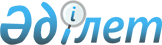 2003 жылға арналған облыстық бюджет туралы
					
			Күшін жойған
			
			
		
					Солтүстік Қазақстан облыстық мәслихатының 2002 жылғы 24 желтоқсандағы N 22/3 шешімі. Солтүстік Қазақстан облысының Әділет басқармасында 2003 жылғы 16 қаңтарда N 806 тіркелді. Күші жойылды - Солтүстік Қазақстан облысы мәслихатының 2010 жылғы 23 шілдеде N 27/10 Шешімімен

      Ескерту. Күші жойылды - Солтүстік Қазақстан облысы мәслихатының 2010.07.23 N 27/10 Шешімімен

      1. 2003 жылға арналған облыстық бюджет 1 қосымшаға сәйкес келесi көлемдерде бекiтiлсiн:  

      а) түсiмдер - 12121094 мың теңге, соның iшiнде:  

      кiрiстер бойынша - 4275086 мың теңге;  

      ресми алынған трансферттер бойынша - 6743368 мың теңге;  

      несиелердi өтеу бойынша - 1099483 мың теңге;  

      коммуналдық меншiк объектiлерiн жекешелендiруден - 15000 мың теңге. 

      б) шығыстар - 12298369 мың теңге, соның iшiнде:  

      шығындар бойынша - 11317212 мың теңге;  

      несиелер бойынша - 83000 мың теңге;  

      несиелендіру - 950000 мың теңге. <*> 

      Ескерту. Өзгерістер енгізілді - Солтүстік Қазақстан облыстық мәслихатының 2003 жылғы 13 ақпандағы  N 23/1, 2003 жылғы 13 маусымдағы  N 26/3, 2003 жылғы 8 тамыздағы  N 27/2; 2003 жылғы 14 қарашадағы  N 2/1 шешімдерімен. 

      2. 2003 жылға арналған облыстық бюджеттiң кiрiстерi Қазақстан Республикасының "Бюджет жүйесi туралы" Заңына сәйкес келесi салықтық түсiмдер есебiнен қалыптастырылды деп белгiленсiн:  

      Әлеуметтiк салықтан;  

      Қоршаған ортаны ластағаны үшiн төлемдерден.  

      3. Облыстық бюджеттiң кiрiстерi келесi салықтық емес түсiмдерден қалыптастырылды деп белгiленсiн:  

      Қоршаған ортаны қорғау туралы заңдарды бұзғаны үшiн айыппұлдар;  

      тәркiленген аңшылық және балық аулау құралдарын сатудан, зиянның орнын толтыру туралы талаптар бойынша табиғатты пайдаланушылардан алынған қаражаттар;  

      коммуналдық меншiктегi (облыс әкiмдiгiнiң меншiгi болып табылатын) мүлiктi жалға беру;  

      шағын кәсiпкерлiктi дамыту үшiн берiлген несиелердi өтеу;  

      экономика салаларын қолдау және дамыту үшiн берiлген несиелер;  

      коммуналдық меншiк объектiлерiн (облыс әкiмдiгiнiң) жекешелендiруден түскен түсiмдер;  

      шағын кәсiпкерлiктi дамыту үшiн берiлген несиелер бойынша сыйақылар;  

      экономика салаларын қолдау және дамыту үшiн берiлген несиелер бойынша сыйақылар.  

      4. Төмен тұрған бюджеттер кiрiстерi келесi салықтық түсiмдер есебiнен қалыптастырылады деп белгiлесiн:  

      төлем көзiнен ұсталатын кiрiстердiң жеке табыс салығы;  

      төлем көзiнен ұсталмайтын кiрiстердiң жеке табыс салығы;  

      қызметiн бiр реттiк талон бойынша жүзеге асыратын жеке тұлғалардан жекелеген табыс салығы;  

      заңды тұлғалардың және жеке кәсiпкерлердiң мүлкiне салынатын салық; 

      жеке тұлғалардың мүлкiне салынатын салық;  

      жер салығы;  

      көлiк құралдарына салық;  

      бiрыңғай жер салығы;  

      акциздер;  

      жер үстi су көздерi ресурстарын пайдаланғаны үшiн төлемдер;  

      орманды пайдаланғаны үшiн төлемдер;  

      жер учаскелерiн пайдаланғаны үшiн төлемдер;  

      кәсiпкерлiк және кәсiби қызмет жүргiзгенi үшiн алымдар;  

      мемлекеттiк баждар.  

      5. Төменгi тұрған бюджеттердiң кiрiстерi келесi салықтық емес түсiмдерден қалыптастырылады деп белгiленсiн:  

      коммуналдық мемлекеттiк кәсiпорындардың (аудандар мен Петропавл қаласы әкiмдiктерiнiң) пайда үлесi;  

      коммуналдық меншiк болып табылатын акция пакеттерiне (аудандар мен Петропавл қаласы әкiмдiктерiнiң) дивидендтiк түсiмдер;  

      жергiлiктi өкiлеттi органдар шешiмдерi бойынша жүргiзiлген лотореялардан түскен түсiмдер;  

      коммуналдық меншiк мүлкiн жалға беруден (аудандар мен Петропавл қаласы әкiмдiктерiнiң) түскен түсiмдер;  

      жергiлiктi бюджеттен қаржыландырылатын мемлекеттiк мекемелер ұсынатын қызметтер көрсетуден түскен түсiмдер;  

      түзету жұмыстарындағы сотталғандардың жалақыларынан ұстаудан түскен түсiмдер;  

      жылжымалы мүлiктер кепiлдiгiн тiркегенi үшiн төлемдер;  

      иесiз мүлiктердi сатудан түскен түсiмдер;  

      медициналық айықтырғыштарға орналастырылған тұлғалардан түскен төлемдер;  

      стандарт талаптарына және сертификат ережелерiне сәйкес емес өнiмдердi, жұмыстарды және қызметтердi сатудан алынған кiрiстер сомасының түсiмдерi;  

      жергiлiктi мемлекеттiк органдары өндiрiп алған әкiмшiлiк айыппұлдар және санкциялар;  

      жергiлiктi бюджеттен қаржыландырылатын, мемлекеттiк мекемелер өндiрiп алатын өзге де санкциялар мен айыппұлдар;  

      өзге де салықтық емес түсiмдер;  

      жер учаскелерiн сатудан және жердi тұрақты пайдалану құқығынан түскен түсiмдер;  

      коммуналдық меншiк объектiлерiн (аудандар мен Петропавл қаласы әкiмдiктерiнiң) жекешелендiруден түскен түсiмдер, ауыл шаруашылығы кәсiпорындарын (аудан әкiмдерiнiң) жекешелендiруден түскен түсiмдер.  

      6. Төлем көздерiнен ұсталатын әлеуметтiк салықтан, жеке табыс салығынан және акциздерден түскен 2003 жылға арналған түсiмдердiң сомасын бөлу аудандар мен Петропавл қаласы бюджеттерiне келесi көлемдерде белгiленсiн:  

      а) жеке тұлғалардан төлем көзiнен ұсталынатын табыс салығы бойынша: Айыртау, Ақжар, Аққайың, Ғ.Мүсiрепов, Есiл, Жамбыл, Қызылжар, М.Жұмабаев, Мамлют, Тайынша, Тимирязев, Уәлиханов, Целинный, Шал ақын аудандарына, Петропавл қаласына - 100 пайыз;  

      б) жанармай және дизельдi отынды, алкогольды өнiмдердi бөлшек саудада сатудан, ойын бизнесiнен акциздер:  

      Айыртау, Ақжар, Аққайың, Есiл, Жамбыл, Ғ.Мүсiрепов, Қызылжар, М.Жұмабаев, Мамлют, Тайынша, Тимирязев, Уәлиханов, Целинный, Шал ақын аудандарына, Петропавл қаласына - 100 пайыз.  

      7. Қазақстан Республикасы Үкiметiмен анықталған тәртiпте келесi ұйымдар ұсынатын тауарлар мен қызметтерден түскен түсiмдер белгiленсiн:  

      мемлекеттiк бiлiм мекемелерi;  

      санитарлық-эпидемиологиялық мекемелер;  

      жалпы типтегi қарттар мен мүгедектер үшiн интернат үйлерi;  

      ақыл-есi кем балалар интернат үйлерi және психоневрологиялық интернаттар;  

      мемлекеттiк мұрағат мекемелерi;  

      мемлекеттiк кiтапханалар.  

      8. 2003 жылға арналған облыс әкiмдiгiнiң резерв көлемi 80 180 мың теңге, соның iшiнде төтенше жағдайларды, табиғи және техногендiк сипаттағы шараларды және өзге де күтпеген шығыстарды қаржыландыру үшiн - 70 942 мың теңгеде, сот шешiмi жөнiндегi облыс әкiмiнiң мiндеттерiн орындау бойынша - 15 000 мың теңгеде бекiтiлсiн. <*> 

      Ескерту. Өзгерістер енгізілді - Солтүстік Қазақстан облыстық мәслихатының 2003 жылғы 13 ақпандағы  N 23/1 , 2003 жылғы 13 маусымдағы  N 26/3 , 2003 жылғы 8 тамыздағы  N 27/2 ; 2003 жылғы 14 қарашадағы  N 2/1 шешімдерімен. 

      9. Облыстық бюджеттен аудандар мен Петропавл қаласының бюджеттерiне 2003 жылға арналған субвенциялардың мөлшерi жалпы сомасы 5 701 654 мың теңге болып белгiленсiн, соның iшiнде:  

      Айыртау ауданына      -      508 599 мың теңге;  

      Ақжар ауданына        -      353 037 мың теңге; 

      Аққайың ауданына      -      359 444 мың теңге;  

      Ғ.Мүсiрепов ауданына  -      485 717 мың теңге;  

      Есiл ауданына         -      419 211 мың теңге;  

      Жамбыл ауданына       -      421 647 мың теңге; 

      Қызылжар ауданына     -      441 781 мың теңге; 

      М.Жұмабаев ауданына   -      436 691 мың теңге;  

      Мамлют ауданына       -      264 761 мың теңге;  

      Тайынша ауданына      -      605 842 мың теңге;  

      Тимирязев ауданына    -      248 845 мың теңге;  

      Уәлиханов ауданына    -      320 346 мың теңге;  

      Шал ақын ауданына     -      334 239 мың теңге;  

      Петропавл қаласына    -      501 494 мың теңге. <*> 

      Ескерту. Өзгерістер енгізілді - Солтүстік Қазақстан облыстық мәслихатының 2003 жылғы 13 ақпандағы  N 23/1 , 2003 жылғы 13 маусымдағы  N 26/3 , 2003 жылғы 8 тамыздағы  N 27/2 ; 2003 жылғы 14 қарашадағы  N 2/1 шешімдерімен. 

      9-1. Облыстық бюджеттің бюджеттік қаржысының жыл басына қалыптасқан бос қалдықтары есебінен бюджеттік бағдарламалар бойынша облыстық бюджет шығыстары 7 қосымшаға сәйкес бөлінсін. <*>  

      Ескерту. 9-1 тармақпен толықтырылды - Солтүстік Қазақстан облыстық мәслихатының 2003 жылғы 13 ақпандағы  N 23/1 шешімімен. 

      9-2. 2003 жылға арналған облыстық бюджетте:  

      республикалық бюджеттен берiлетiн несие түсiмi 950000 мың теңге сомада;  

      "2003 жылғы көктемгi-егiс және егін жинау жұмыстарын жүргізуге ауыл шаруашылық тауарларын өндiрушiлерді несиелендіру" жергiлiктi бюджеттiк даму бағдарламасына 950 000 мың теңге сомада;  

      ауыл шаруашылық тауарларын өндiрушiлер алған несиелердi өтеу 950000 мың теңге сомада;  

      2003 жылдың 1 желтоқсанына дейiн республикалық бюджет алдындағы жергiлiктi атқарушы органның берешегiн өтеу 950000 мың теңге сомада көзделсiн.  

      Нұсқалған несиенi өтеуге қатысты бюджеттiк бағдарламалар 2003 қаржылық жыл ағымында секвестрлеуге жатпайды деп белгiленсiн. <*> 

      Ескерту. 9-2 тармақпен толықтырылды - Солтүстік Қазақстан облыстық мәслихатының 2003 жылғы 13 ақпандағы  N 23/1 шешімімен. 

      10. 2003 жылдың 1 қаңтарынан Қазақстан Республикасының Үкiметiмен анықталған тiзбе бойынша iшкi iстер органдары әскери бөлiмшелерiнiң және мемлекеттiк өртке қарсы қызметтiң қатардағы жауынгерлерiнiң аттестацияланған құрамына тұрғын үйлердi ұстауға және коммуналдық қызметтерге айлық мөлшерiнде ақшалай өтемақы төлеуге аудандар, Петропавл қаласы және облыстық бюджеттер шығыстарында ассигнация қарастырылғаны ескерiлсiн.  

      11. 2003 жылдың 1 қаңтарынан облыстық бюджеттiң шығыстар құрамында қарастырылған жәрдемақы алуға құқы бар азаматтарға арнайы мемлекеттiк жәрдемақы төлеуге 540000 мың теңге сомада Қазақстан Республикасының "Қазақстан Республикасында арнайы мемлекеттiк жәрдемақы туралы"  Заңы 4 бабының 3), 5), 12) тармақшаларымен анықталған ассигнования белгiленсiн.   

      12. 2003 жылдың 1 қаңтарынан орта бiлiм беру мемлекеттiк мекемелерiнiң кiтапханалық қорларын жаңарту үшiн оқулықтар алуға және жеткiзуге облыстық бюджет құрамында қарастырылған 64024 мың теңге сомасындағы ассигнация белгiленсiн.  

      13. 2003 жылдың 1 қаңтарынан аудандар, Петропавл қаласы және облыстық бюджеттердiң шығыстарында толық көлемде:  

      Қазақстан Республикасының заңдарына сәйкес кәсiби мектептерiнiң оқушыларын тамақтандыруды;  

      Қазақстан Республикасының еңбекақы төлеу жүйесiне сәйкес заңдарымен белгiленген мемлекеттiк мекемелер мен қазынашылық кәсiпорындардың қызметкерлерiне еңбекақы төлеудi қамтамасыз етуге қаражат қаралғаны белгiленсiн.  

      14. 2003 жылға арналған аудандар, Петропавл қаласы және облыстық бюджеттiң шығыстарында Қазақстан Республикасының 2002 жылдың 11 шiлдедегi "Кемтар балаларды әлеуметтiк және медициналық-педагогикалық түзеу арқылы қолдау туралы"  Заңын жүзеге асыруға қаражат 2 қосымшада айқындалғаннан аз емес мөлшерде көзделгенi белгiленсiн.  

      15. 2003 жылға арналған аудандар, Петропавл қаласы және облыстық бюджеттiң шығыстарында тегiн медициналық көмектiң кепiлдендiрiлген көлемiн көрсетуге 377286 мың теңге сомада қосымша шығындар көзделгенi белгiленсiн.  

      Тегiн медициналық көмектiң кепiлдендiрiлген көлемiн көрсетуге қаражат аудандар, Петропавл қаласы және облыстық бюджеттерде 3 қосымшада айқындалғаннан кем емес мөлшерде көзделгенi белгiленсiн.  

      16. 2003 жылға арналған аудандар бюджеттерiнiң шығыстарында ауылдық жерлерде тұратын денсаулық сақтау, бiлiм беру, әлеуметтiк қамтамасыз ету, мәдениет мамандарына әлеуметтiк көмек көрсетуге 1000 мың теңге мөлшерiнде;  

      ауылдық жерлерде тұратын лауазымдық жалақылары (тарифтiк ставкалары) 25 пайызға жоғарылайтын денсаулық сақтау, әлеуметтiк қамтамасыз ету, бiлiм беру мамандарына төлеу көзделгенi белгiленсiн.  

      17. 2003 жылға арналған облыстық бюджеттiң шығыстарында дәрi-дәрмектердi орталықтандырылған сатып алуға қаражат шығындар 30710 мың теңге, медициналық құралдар мен санитарлық автокөлiктердi сатып алуға 100000 мың теңге сомаларда шығындар көзделгенi белгiленсiн.  

      18. 2003 жылға арналған облыстық бюджеттiң шығыстарында кiтапханалардың материалдық-техникалық базасын нығайтуға 15443 мың теңге сомада шығындар көзделгенi белгiленсiн.  

      19. 2003 жылдың 1 қаңтарына қалыптастырылған облыстық бюджеттiң бос қалдықтары облыс әкiмдiгiнiң резервi көлемiн ұлғайтуға, ол облыстық бюджет түсiмдерiнiң екi пайыздық көлемi шегiнде қалыптасқанға дейiн, бағытталсын.  

      20. 2003 жылға арналған облыстық бюджеттiң ағымдағы бюджеттiк бағдарламаларының тiзбесi 4 қосымшаға сәйкес бекiтiлсiн.  

      21. 2003 жылға арналған облыстық бюджеттiң даму бюджеттiк бағдарламаларының тiзбесi 5 қосымшаға сәйкес бекiтiлсiн.  

      22. 2003 жылға арналған облыстық бюджеттi орындау барысында секвестрлеуге жатпайтын облыстық бюджеттiк бағдарламалар тiзбесi 6 қосымшаға сәйкес бекiтiлсiн.  

      23. Осы шешім 2003 жылдың 1 қаңтарынан қолданысқа енеді.               Облыстық мәслихат сессиясының төрағасы 

      Облыстық мәслихаттың хатшысы  

Облыстық мәслихаттың      

2002 жылғы 24 желтоқсандағы   

N 22/3 шешіміне 1 қосымша <*>       Ескерту. 1 қосымша жаңа редакцияда - Солтүстік Қазақстан облыстық Мәслихатының 2003 жылғы 13 ақпандағы  N 23/1 , 2003 жылғы 13 маусымдағы  N 26/3 , 2003 жылғы 8 тамыздағы  N 27/2 ; 2003 жылғы 14 қарашадағы  N 2/1 шешімдерімен.  2003 жылға арналған Солтүстiк Қазақстан облысының бюджетi  I. Түсiмдер  ІІ. Шығыстар  

Облыстық мәслихаттың    

2002 жылғы 24 желтоқсандағы  

N 22/3 шешіміне 2 қосымша  2003 жылға арналған Солтүстiк Қазақстан облысы  

бюджеттерiнiң бөлiгiнде мүмкiндiктерi шектеулi балаларды 

қолдауға шығындар бөлу                                        мың теңге 

Облыстық мәслихаттың    

2002 жылғы 24 желтоқсандағы 

N 22/3 шешіміне 3 қосымша  2003 жылға арналған Солтүстiк Қазақстан облысы  

бюджеттерiнiң бөлiгiнде медициналық көмектiң кепiлдендiрiлген 

көлемiн көрсетуге шығындарды бөлу 

Облыстық мәслихаттың    

2002 жылғы 24 желтоқсандағы  

N 22/3 шешіміне 4 қосымша <*>       Ескерту. 4 қосымша жаңа редакцияда - Солтүстік Қазақстан облыстық Мәслихатының 2003 жылғы 13 ақпандағы  N 23/1 , 2003 жылғы 13 маусымдағы  N 26/3 , 2003 жылғы 8 тамыздағы  N 27/2 ; 2003 жылғы 14 қарашадағы  N 2/1 шешімдерімен.  2003 жылға арналған облыстық бюджеттiң ағымдағы 

бюджеттiк бағдарламалар тiзбесi 

Облыстық мәслихаттың     

2002 жылғы 24 желтоқсандағы  

N 22/3 шешіміне 5 қосымша <*>       Ескерту. 5 қосымша жаңа редакцияда - Солтүстік Қазақстан облыстық Мәслихатының 2003 жылғы 13 ақпандағы  N 23/1 , 2003 жылғы 13 маусымдағы  N 26/3 , 2003 жылғы 8 тамыздағы  N 27/2 ; 2003 жылғы 14 қарашадағы  N 2/1 шешімдерімен.  2003 жылға арналған облыстық бюджет дамуындағы 

бюджеттiк бағдарламалар тiзбесi 

Облыстық мәслихаттың    

2002 жылғы 24 желтоқсандағы  

N 22/3 шешіміне 6 қосымша   2003 жылға арналған облыстық бюджеттi орындау барысында 

секвестрлеуге жатпайтын облыстық бюджеттiк бағдарламалар 

ТIЗБЕСI 

Облыстық мәслихаттың     

2002 жылғы 24 желтоқсандағы  

N 22/3 шешіміне 7 қосымша <*>       Ескерту. Солтүстік Қазақстан облыстық Мәслихатының 2002 жылғы 24 желтоқсандағы N 22/3 шешімі 7 қосымшамен толықтырылды - Солтүстік Қазақстан облыстық Мәслихатының 2003 жылғы 13 ақпандағы  N 23/1 шешімімен.  2003 жылдың басында бюджеттік қаржының бос қалдықтарын бағыттау есебінен облыстық бюджеттің бюджеттік бағдарламалары бойынша шығыстардың 177275 мың теңгеге көбеюі 
					© 2012. Қазақстан Республикасы Әділет министрлігінің «Қазақстан Республикасының Заңнама және құқықтық ақпарат институты» ШЖҚ РМК
				Санат сынып кіші сынып ерекшелік Атауы сомасы мың теңге 1 2 3 4 5 6 Түсімдер 12 121 094 Кірістер 4 275 086 1 САЛЫҚТЫҚ ТҮСIМДЕР 4 254 558 3 Әлеуметтiк салық 4 047 210 1 Әлеуметтiк салық 4 047 210 1 Әлеуметтiк салық 4 047 210 5 Тауарларға, жұмыстарға және қызметтерге iшкi салықтар  207 348 3 Табиғи және басқа ресурстарды пайдаланғаны үшін түсімдер 207 348 16 Қоршаған ортаны ластағаны үшiн төленетін төлем 207 348 2 САЛЫҚТЫҚ ЕМЕС ТҮСIМДЕР  13 728 1 Меншiктен және кәсiпкерлiк қызметтен түскен кiрiстер 3 701 2 Заңды тұлғалар мен қаржы мекемелерiнен түскен салықтық емес түсiмдер 3 701 29 Коммуналдық меншiк мүлкiн жалға беруден алынатын түсiмдер 3 701 3 Айыппұлдар мен санкциялар бойынша түсетiн түсiмдер  2 701 1 Айыппұлдар мен санкциялар бойынша түсетiн түсiмдер 2 701 10 Қоршаған ортаны қорғау туралы заңдарды бұзғаны үшiн төленетiн айыппұлдар 2 701 4 Несиелер бойынша сыйақылар (мүдделер) 1 335 8 Заңды тұлғаларға жергiлiктi бюджеттен берiлген несиелер бойынша сыйақылар 1 335 1 Шағын кәсiпкерлiктi дамыту үшiн берiлген несиелер бойынша сыйақылар (мүдделер) 955 3 Экономика салаларын қолдау және дамыту үшiн берiлген несиелер бойынша сыйақылар (мүдделер)  380 5 Салықтық емес өзге де түсімдер   5 991 1 Салықтық емес өзге де түсімдер   5 991 5 Зиянды өтеу талаптары бойынша табиғи көздерді пайдаланудан алынған қаражаттар, тәркіленген аң және балық аулау құралдарын, заңсыз өндірілген өнімдерді сатудан түскен қаражаттар 5 991 3 Қаржымен операциядан түсім 6 800 1 Негізгі қаржыны сату 6 800 1 Негізгі қаржыны сату 6 800 3 Жергiлiктi бюджеттен қаржыландырылатын мемлекеттік мекемелерге бекітілген мүлікті сатудан түсім 6 800 4 Алынған ресми трансферттер 6 743 368 2 Мемлекеттiк басқарудың жоғары тұрған органдарынан түсетiн трансферттер 6 743 368 1 Республикалық бюджеттен түсетiн трансферттер 6 743 368 1 Ағымдағы 194 685 2 Күрделі жөндеулер 343 134 3 Субвенциялар 6 205 549 5 Несиелерді өтеу 1 087 640 1 Iшкi несиелердi өтеу 1 087 640 5 1 6 Заңды тұлғаларға жергiлiктi бюджеттен берілген несиелерді өтеу 1 087 640 2 Шағын кәсiпкерлiктi дамыту үшiн берiлген несиелердi өтеу 42 000 3 Ауыл шаруашылық тауарларын өндірушілерге берілген несиелерді өтеу 974 640 4 Экономика салаларын қолдау және дамыту үшiн берiлген несиелердi өтеу 71 000 6 Жалпы қаржыландыру 15 000 3 Өзге де қаржыландыру 15 000 1 Мемлекеттік меншік объектілерін жекешелендіруден түсетін түсімдер 15 000 2 Коммуналдық меншiк объектiлерiн жекешелендiруден түскен түсiмдер 15 000 Функционалдық топ Кіші функция Мекеме Бағдарлама Атауы Сомасы мың теңге 1 2 3 4 5 6 II. Шығыстар 12 298 369 Шығындар  11 317 212 1 Жалпы сипаттағы мемлекеттiк қызметтер 284 374 1 Мемлекеттiк басқарудың жалпы функцияларын орындайтын өкiлдi, атқарушы және басқа органдар 149 324 103 Жергiлiктi өкiлдi органдардың аппараты 11 359 2 Жергiлiктi деңгейдегi әкiмшiлiк шығындар 8 685 30 Депутаттық қызмет 2 374 31 Мәслихат аппаратының материалдық-техникалық базасын нығайту 300 105 Әкiм аппараты 137 965 2 Жергiлiктi деңгейдегi әкiмшiлiк шығындар 97 965 50 Әкiм аппаратының материалдық-техникалық базасын нығайту және ақпараттандыру 30 000 74 Әкім аппаратының материалдық-техникалық базасын нығайту 10 000 2 Қаржылық қызмет 135 050 105 Әкiм аппараты 15 626 41 Бiр реттiк талондар беру бойынша жұмыстарды ұйымдастыру және қамтамасыз ету 15 626 259 Жергiлiктi бюджеттен қаржыландырылатын коммуналдық меншiк атқарушы органы 26 965 2 Жергiлiктi деңгейдегi әкiмшiлiк шығындар 11 220 30 Коммуналдық меншiктi жекешелендiрудi ұйымдастыру 4 388 61 Коммуналдық меншікке түскен мүлікті есептеу, сақтау, бағалау және сату 1 367 70 Коммуналдық меншікті атқарушы органдардың материалдық-техникалық базасын нығайту  9 990 260 Жергiлiктi бюджеттен қаржыландырылатын қаржы атқарушы органы 92 459 2 Жергiлiктi деңгейдегi әкiмшiлiк шығындар 88 728 70 Коммуналдық меншікті атқарушы органдардың материалдық-техникалық базасын нығайту  3 731 2 Қорғаныс 295 618 1 Әскери мұқтаждар 13 237 105 Әкiм аппараты 13 237 63 Жалпы әскери мiндеттi атқаруды қамтамасыз ету  13 237 2 Төтенше жағдайлар жөнiндегi жұмыстарды ұйымдастыру 282 381 105 Әкiм аппараты 282 381 31 Жергiлiктi деңгейдегі жұмылдыру дайындығы жөнiндегi шаралар 26 533 32 Жергiлiктi деңгейдегі төтенше жағдайларды жою 253 237 62 Жергілікті деңгейдегі төтенше жағдайларды жою 2 611 3 Қоғамдық тәртiп және қауiпсiздiк 240 438 1 Құқық қорғау қызметi 240 438 251 Жергiлiктi бюджеттен қаржыландырылатын iшкi iстер атқарушы органы 240 438 2 Жергiлiктi деңгейдегi әкiмшiлiк шығындар 198 993 30 Жергiлiктi деңгейде қоғамдық тәртiптi қорғау және қоғамдық қауiпсiздiктi қамтамасыз ету  18 502 40 Ішкі істер органдарының объектілеріне күрделі жөндеу 4 743 70 Ішкі істер органдарының материалдық-техникалық базасын нығайту 18 200 4 Білiм беру 865 345 2 Жалпы бастауыш, жалпы негiзгi, жалпы орта бiлiм беру 649 428 263 Жергiлiктi бюджеттен қаржыландырылатын бiлiм, мәдениет, спорт және туризм атқарушы органы 649 428 20 Жергiлiктi деңгейде жалпы бiлiм беретiн оқыту 431 537 32 Жергiлiктi деңгейде орта бiлiм беру жүйесiн ақпараттандыру 1 561 37 Орта бiлiм беру мемлекеттiк мекемелерiнiң кiтапханалық қорларын жаңарту үшiн оқулықтар сатып алу және жеткiзiп беру 145 924 61 Жергiлiктi деңгейде балалар мен жас өспiрiмдерге қосымша бiлiм беру бағдарламасын іске асыру  41 832 62 Жергiлiктi деңгейде мектеп олимпиадаларын өткiзу 111 66 Жалпы бастауыш, жалпы орта бiлiм беру мекемелерiне күрделi жөндеу 23 003 72 Жалпы бастауыш, жалпы негiзгi, жалпы орта бiлiм беру мекемелерiнiң техникалық базасын нығайту  5 460 3 Бастауыш кәсiптік бiлiм беру 57 539 263 Жергiлiктi бюджеттен қаржыландырылатын бiлiм, мәдениет, спорт және туризм атқарушы органы 57 539 31 Жергiлiктi деңгейде бастапқы кәсiптік бiлiм беру 56 539 74 Бастауыш кәсiптік бiлiм беру мекемелерiнiң материалдық-техникалық базасын нығайту 1 000 4 Орта кәсiптік бiлiм беру 112 681 254 Жергiлiктi бюджеттен қаржыландырылатын денсаулық сақтау атқарушы органы 12 291 8 Жергiлiктi деңгейде орта кәсiби бiлiм беру мамандарын даярлау 12 291 263 Жергiлiктi бюджеттен қаржыландырылатын бiлiм, мәдениет, спорт және туризм атқарушы органы 100 390 8 Жергiлiктi деңгейде орта кәсiби бiлiм беру мамандарын даярлау 100 390 5 Қосымша кәсiби бiлiм беру 21 932 105 Әкiм аппараты 1 576 11 Жергiлiктi деңгейде кадрлардың бiлiктiлiгiн арттыру және қайта даярлау 1 576 251 Жергiлiктi бюджеттен қаржыландырылатын iшкi iстер атқарушы органы  11 047 11 Жергiлiктi деңгейде кадрлардың бiлiктiлiгiн арттыру және қайта даярлау 11 047 254 Жергiлiктi бюджеттен қаржыландырылатын денсаулық сақтау атқарушы органы 163 11 Жергiлiктi деңгейде кадрлардың бiлiктiлiгiн арттыру және қайта даярлау 163 263 Жергiлiктi бюджеттен қаржыландырылатын бiлiм, мәдениет, спорт және туризм атқарушы органы 9 146 11 Жергiлiктi деңгейде кадрлардың бiлiктiлiгiн арттыру және қайта даярлау 9 146 9 Бiлiм беру саласындағы өзге де қызметтер 23 765 263 Жергiлiктi бюджеттен қаржыландырылатын бiлiм, мәдениет, спорт және туризм атқарушы органы 23 765 30 Жергiлiктi деңгейде бiлiм беру объектiлерiне өзге де күрделi жөндеу 17 198 53 Жергiлiктi деңгейде бiлiм беру объектiлерiн салу 1 176 64 Бiлiм беретiн өзге де ұйымдардың материалдық-техникалық базасын нығайту 5 391 5 Денсаулық сақтау 1 229 058 1 Кең бейiндi ауруханалар 143 355 254 Жергiлiктi бюджеттен қаржыландырылатын денсаулық сақтау атқарушы органы 143 355 36 Жергiлiктi деңгейде халыққа стационарлық медициналық көмек көрсету 143 355 2 Халықтың денсаулығын қорғау 456 453 254 Жергiлiктi бюджеттен қаржыландырылатын денсаулық сақтау атқарушы органы 443 559 31 ВИЧ-инфекциялы ауруларға медициналық көмек көрсету 15 593 33 Жергілікті деңгейде жұқпалы аурулармен күрес жүргiзу 3 076 34 Жергiлiктi деңгейде қан (алмастырғыштарды) өндiру 32 873 39 Санитарлық-эпидемиологиялық ахуалды қамтамасыз ету 57 876 41 Жергiлiктi деңгейде салауатты өмiр салтын насихаттау 2 161 45 Аналар мен балаларды қорғау 266 980 60 Солтүстік Қазақстан облысы онкодиспансерінің орналастыру бойынша құрылыс жұмыстарын жүргізу 65 000 278 Жергілікті бюджеттен қаржыландырылатын санитарлық-эпидемиологиялық бақылау атқарушы органы 12 894 2 Жергілікті деңгейдегі әкімшілік шығыстар 7 660 30 Санитарлық-эпидемиологиялық экспертиза орталығы 5 234 3 Мамандандырылған медициналық көмек 346 490 254 Жергiлiктi бюджеттен қаржыландырылатын денсаулық сақтау атқарушы органы  346 490 30 Психикалық ауруларға мамандандырылған медициналық көмек көрсету 91 136 32 Туберкулез ауруларына мамандандырылған медициналық көмек көрсету 123 886 47 Онкологиялық ауруларға мамандандырылған медициналық көмек көрсету 43 889 48 Алкогольдiк, нашақорлық және токсикологиялық тәуелдi ауруларға мамандандырылған медициналық көмек көрсету 64 673 49 Терi-венерологиялық ауруларға мамандандырылған медициналық көмек көрсету 21 026 64 Туберкулез ұйымдары мен аудандық ауруханалардың құрылысы 1 880 4 Емханалар 62 854 254 Жергiлiктi бюджеттен қаржыландырылатын денсаулық сақтау атқарушы органы 62 854 54 Алғашқы  дәрігерлік-санитарлық көмек және мамандандырылған амбулаториялық-емханалық көмек көрсету 62 854 5 Медициналық көмектiң басқа түрлерi 31 775 251 Жергiлiктi бюджеттен қаржыландырылатын iшкi iстер атқарушы органы 23 150 31 Әскери қызметшiлерге, құқық қорғау органдарының қызметкерлерiне және олардың отбасы мүшелерiне стационарлық медициналық көмек көрсету 23 150 254 Жергiлiктi бюджеттен қаржыландырылатын денсаулық сақтау атқарушы органы 8 625 43 Төтенше жағдайларда халыққа медициналық көмек көрсету 8 625 9 Денсаулық сақтау саласындағы өзге де қызметтер 188 131 254 Жергiлiктi бюджеттен қаржыландырылатын денсаулық сақтау атқарушы органы 188 131 2 Жергiлiктi деңгейдегi әкiмшiлiк шығындар 14 263 44 Дәрi-дәрмек, дәрігерлік жабдықтарды және санитарлық көліктерді орталықтандырылған сатып алу 23 910 51 Медициналық статистикалық ақпараттарды жинау мен талдауды ұйымдастыру 3 015 52 Жергілікті деңгейде денсаулық сақтау объектілерін сақтау 106 55 Коммуналдық меншiкке жататын денсаулық сақтау объектiлерiне күрделi жөндеу 43 187 56 Денсаулық сақтау ұйымдарының материалдық-техникалық базасын нығайту 1 820 57 Медициналық құралдар мен санитарлық көлiктердi орталықтандырылған сатып алу 101 830 6 Әлеуметтiк қамтамасыз ету және әлеуметтiк көмек 1 125 543 1 Әлеуметтiк қамтамасыз ету 793 941 258 Еңбек және халықты әлеуметтiк қорғаудың атқарушы органы 762 635 31 Арнайы мемлекеттік жәрдемақылар 540 000 32 Жергiлiктi деңгейде интернаттық тұрпатты мекемелер арқылы көрсетiлетiн әлеуметтiк қамтамасыз ету  222 635 263 Жергiлiктi бюджеттен қаржыландырылатын бiлiм, мәдениет, спорт және туризм атқарушы органы 31 306 33 Балаларды әлеуметтiк қамтамасыз ету 27 606 68 Балаларды әлеуметтiк қамтамасыз ету ұйымдарының материалдық-техникалық базасын нығайту 200 69 Балаларды әлеуметтiк қамтамасыз ету ұйымдарына күрделi жөндеу 3 500 2 Әлеуметтiк көмек  26 499 258 Еңбек және халықты әлеуметтiк қорғаудың атқарушы органы 26 499 30 Жұмыспен қамту бағдарламасы 6 219 51 Жергілікті өкілетті органдардың шешімімен азаматтардың жеке санаттарына берілетін әлеуметтік төлемдер 17 280 57 Жергiлiктi деңгейде мүгедектердi әлеуметтiк қолдау 3 000 9 Әлеуметтiк көмек саласындағы өзге де қызметтер 305 103 258 Еңбек және халықты әлеуметтiк қорғаудың атқарушы органы 305 103 2 Жергiлiктi деңгейдегi әлеуметтiк шығындар 19 635 35 Жәрдемақыларды және басқа да әлеуметтік төлемдерді есептеу, төлеу және беру бойынша қызмет көрсетуге ақы төлеу 3 463 40 Әлеуметтiк қамтамасыз ету объектiлерiне күрделi жөндеу 4 605 53 Оралмандар отбасына тұрғын үй сатып алу 274 750 70 Еңбек және халықты әлеуметтік қорғаудың атқарушы органының материалдық-техникалық базасын нығайту 2 650 7 Тұрғын үй-коммуналдық шаруашылығы 23 661 1 Тұрғын үй шаруашылығы 23 661 274 Жергiлiктi бюджеттен қаржыландырылатын тұрғын үй-коммуналдық, жол шаруашылығының және көліктің атқарушы органы 23 661 59 Халықтың аса мұқтаж адамдарын тұрғын үймен қамтамасыз ету 23 661 8 Мәдениет, спорт және ақпараттық кеңiстiк 264 886 1 Мәдениет саласындағы қызмет 93 284 263 Жергiлiктi бюджеттен қаржыландырылатын бiлiм, мәдениет, спорт және туризм атқарушы органы 93 284 41 Жергiлiктi деңгейде мәдени демалысты ұйымдастыру 47 869 43 Жергiлiктi деңгейде ойын-сауық шараларын өткiзу 28 872 44 Жергiлiктi деңгейде тарихи-мәдени құндылықтарды сақтау 14 400 49 Мәдениет объектілерін күрделі жөндеу 293 51 Мәдениет ұйымдарының материалдық-техникалық базасын нығайту 1 850 2 Спорт және туризм 54 735 263 Жергiлiктi бюджеттен қаржыландырылатын бiлiм, мәдениет, спорт және туризм атқарушы органы 54 735 39 Жергiлiктi деңгейде спорт шараларын өткiзу 54 455 57 Жергiлiктi деңгейде туристiк қызмет көрсету жөніндегі іс-шаралар 280 3 Ақпараттық кеңiстiк 91 940 261 Жергiлiктi бюджеттен қаржыландырылатын мұрағаттар басқармасы атқарушы органы 13 230 2 Жергiлiктi деңгейде әкімшілік шығындар 2 480 30 Мұрағат қорының, мерзiмдi басылымдардың сақталуын қамтамасыз ету және оларды жергiлiктi деңгейде арнайы пайдалану 7 470 37 Мұрағаттарды күрделі жөндеу 3 280 263 Жергiлiктi бюджеттен қаржыландырылатын бiлiм, мәдениет, спорт және туризм атқарушы органы 36 022 45 Жергiлiктi деңгейде ақпараттардың жалпы мүмкiндiгiн қамтамасыз ету 18 898 59 Кiтапханалардың материалдық-техникалық базасын нығайту 17 124 264 Жергiлiктi бюджеттен қаржыландырылатын қоғамдық қарым-қатынастар және ішкі саясатты талдау атқарушы органы 42 688 30 Жергiлiктi деңгейде газеттер мен журналдар арқылы мемлекеттік ақпараттық саясат жүргізу 14 417 31 Жергiлiктi деңгейде телерадио хабарлары арқылы мемлекеттік ақпараттық саясат жүргізу 25 872 39 Жергiлiктi деңгейде тілдерді қолдану мен дамытудың мемлекеттік бағдарламасын жүзеге асыру 2 399 9 Мәдениет, спорт және ақпараттық кеңiстiк ұйымдары бойынша өзге де қызметтер 24 927 264 Жергiлiктi бюджеттен қаржыландырылатын қоғамдық қатынастарды талдау және iшкi саясат атқарушы органы 24 927 2 Жергiлiктi деңгейдегi әкiмшiлiк шығындар 21 558 32 Аймақтық жастар саясатын жүргiзу 2 619 70 Қоғамдық қатынастар ішкі саясатты талдау атқарушы органдарының материалдық-техникалық базасын нығайту 750 10 Ауыл, су, орман, балық шаруашылығы және қоршаған ортаны қорғау 177 533 1 Ауыл шаруашылығы 6 824 257 Жергiлiктi бюджеттен қаржыландырылатын ормандарды және хайуанаттар әлемін қорғау жөніндегі ауыл шаруашылығының атқарушы органы 6 824 32 Өсiмдiктердің аурулары мен зиянкестерімен күрес жөнiндегi жұмыстарды жүргiзу 6 824 3 Орман шаруашылығы 118 949 257 Жергілікті бюджеттен қаржыландырылатын ормандарды және хайуанаттар әлемін қорғау жөніндегі ауыл шаруашылығының атқарушы органы 118 949 44 Ормандарды және жануарлар әлемін қорғау 115 565 45 Ормандарды және жануарлар әлемін қорғау мекемелерін материалдық-техникалық жарақтандыру 3 384 5 Қоршаған ортаны қорғау 13 141 105 Әкiм аппараты 13 141 34 Жергiлiктi деңгейде қоршаған ортаны қорғауды ұйымдастыру 13 141 9 Ауыл, су, орман, балық шаруашылығы және қоршаған ортаны қорғау саласындағы өзге де қызметтер 38 619 257 Жергiлiктi бюджеттен қаржыландырылатын ауыл шаруашылығы атқару органы 38 619 2 Жергiлiктi деңгейдегi әкiмшiлiк шығындар 33 127 38 Республикалық меншiкке жатпайтын ауыл шаруашылығы ұйымдарының банкроттық процедураларын жүргiзу 1 620 70 Ауыл шаруашылық атқарушы органдардың материалдық-техникалық базасын нығайту 3 872 11 Өнеркәсіп және құрылыс 12 100 2 Құрылыс 12 100 273 Жергiлiктi бюджеттен қаржыландырылатын инфрақұрылым мен құрылыс атқарушы органы 12 100 49 Елді мекендерде құрылыс салудың бас жоспарларын әзірлеу 12 100 12 Көлiк және байланыс 441 856 1 Автомобиль көлiгi 430 356 274 Жергiлiктi бюджеттен қаржыландырылатын тұрғын үй-коммуналдық және жол шаруашылығы атқарушы органдары 430 356 49 Жергiлiктi деңгейдегi автомобиль жолдарын салу және қайта жаңарту 100 000 50 Жергiлiктi деңгейде жол жүйесiн пайдалану 330 356 4 Әуе көлiгi 11 500 274 Жергiлiктi бюджеттен қаржыландырылатын тұрғын үй-коммуналдық және жол шаруашылығы атқарушы органдары 11 500 60 Жергiлiктi атқарушы органдар шешiмi бойынша iшкi жиi әуе тасымалына субсидия беру 11 500 13 Басқалар 655 146 3 Кәсiпкерлiк қызметтi қолдау және бәсекелестiктi қорғау 4 500 272 Жергiлiктi бюджеттен қаржыландырылатын экономика, шағын және орта бизнестi қолдау атқарушы органы 4 500 31 Жергiлiктi деңгейде шағын бизнестi қолдауды ұйымдастыру 4 500 9 Басқалар 650 646 105 Әкiм аппараты 132 327 44 Соттардың шешiмдерi бойынша жергiлiктi атқарушы органдардың мiндеттемелерiн орындау жөнiндегi облыстық, Астана және Алматы қалаларының жергiлiктi атқарушы органдарының резервi 9 238 52 Жергiлiктi атқарушы органдар резервi 70 942 61 Өкiлеттiк шығындар 10 787 64 Мемлекеттік коммуналдық кәсіпорындардың жарғылық қорына жарналар 6 200 71 Республикалық маңызы бар іс-шараларға аймақтардың қатысуы 35 160 263 Жергiлiктi бюджеттен қаржыландырылатын бiлiм, мәдениет, спорт және туризм атқарушы органы 33 201 2 Жергiлiктi деңгейдегi әкiмшiлiк шығындар 30 894 34 Есеп жүргiзу қызметтерiмен қамтамасыз ету 1 609 70 Білім, мәдениет, спорт және туризм мен ақпарат кеңістігі атқарушы органдарының материалдық-техникалық базасын нығайту 698 272 Жергiлiктi бюджеттен қаржыландырылатын экономика, шағын және орта бизнестi қолдау атқарушы органы 46 939 2 Жергiлiктi деңгейдегi әкiмшiлiк шығыстар 43 645 70 Экономика, шағын және орта бизнесті қолдау, мемлекеттік сатып алу атқарушы органдардың материалдық-техникалық базасын нығайту 3 294 273 Жергiлiктi бюджеттен қаржыландырылатын инфрақұрылым және құрылыс атқарушы органы 430 739 2 Жергiлiктi деңгейдегi әкiмшiлiк шығындар 15 927 31 Коммуналдық меншiк объектiлерiн салу 223 675 32 Жамбыл облысы атқарушы органының коммуналдық меншігінде тұрған объектілерін салу және жер сілкінісінен кейін зардап шеккен тұрғын үйлерді күрделі жөндеу 115 000 36 Коммуналдық меншiк объектiлерiне күрделi жөндеу 75 114 70 Инфрақұрылым және құрылыс атқарушы органының материалдық-техникалық базасын нығайту 1 023 274 Жергілікті бюджеттен қаржыландырылатын тұрғын үй-коммуналдық, жол шаруашылығының атқарушы органы 7 440 2 Жергiлiктi деңгейдегi әкiмшiлiк шығыстар 7 280 70 Жергілікті бюджеттен қаржыландырылатын тұрғын үй-коммуналдық, жол шаруашылығы және көлік атқарушы органының материалдық-техникалық базасын нығайту 160 15 Ресми трансферттер 5 701 654 1 Ресми трансферттер 5 701 654 260 Жергілікті бюджеттен қаржыландырылатын қаржы атқарушы органы 5 701 654 35 Облыстық бюджеттен, Астана және Алматы қалаларының бюджеттерінен алынатын трансферттер 5 701 654 Несиелер 981 157 10 Ауыл, су, орман, балық шаруашылығы және қоршаған ортаны қорғау 908 157 1 Ауыл шаруашылығы 908 157 257 Жергiлiктi бюджеттен қаржыландырылатын ормандарды және хайуанаттар әлемін қорғау жөніндегі ауыл шаруашылығының атқарушы органы 908 157 83 Көктемгі егіс және егін жинау жұмыстарын жүргізуге ауыл шаруашылық тауарларын өндірушілерді несиелендіру 950 000 13 Басқалар 73 000 3 Кәсіпкерлік қызметті қолдау және бәсекелестікті қорғау 53 000 272 Жергiлiктi бюджеттен қаржыландырылатын экономика, шағын және орта бизнесті қолдау, мемлекеттік сатып алу атқарушы органы  53 000 80 Жергiлiктi деңгейде шағын кәсiпкерлiктi дамыту үшiн несие беру 53 000 9 Басқалар 20 000 272 Жергілікті бюджеттен қаржыландырылатын экономика, шағын және орта бизнесті қолдау атқарушы органы 20 000 81 Экономика салаларын қолдау және дамытуға несие беру 20 000 ІІІ. Бюджет тапшылығы (профициті) -177 275 IV. Бюджет тапшылығын қаржыландыру (профицитті пайдалану) Қаржы жылының басына бюджеттік қаражаттың қалдықтарын пайдалану 177 275 Түсімдер    950 000 6 Жалпы қаржыландыру 950 000 1 Ішкі қаржыландыру 950 000 6 Өзге де ішкі қаржыландыру 950 000 1 Республикалық бюджеттен берілетін  950 000 Өтеу  950 000 16 Қаржыландыру 950 000 1 Негізгі берешекті өтеу 950 000 105 Әкім аппараты 950 000 55 Облыстағы жергілікті атқарушы органдар берешегін өтеу 950 000 Бюджеттер атауы 2003 жылға барлығы соның ішінде соның ішінде Бюджеттер атауы 2003 жылға барлығы білім беру 

(263-38-30 бағ.) халықты әлеуметтiк қорғау (258-32-32 бағ.) А 1 2 3 1. Айыртау 426 426 2. Ақжар 1 714 1 406 308 3. Аққайың 1 147 1 147 4. Ғ.Мүсірепов 1 628 1 628 5. Есіл 1 025 1 025 6. Жамбыл 308 308 7. Қызылжар 1 508 1 508 8. М.Жұмабаев 908 908 9. Мамлют 308 308 10. Тайынша 1 025 1 025 11. Тимирязев 785 785 12. Уәлиханов 308 308 13. Шал ақын 785 785 14. Петропавл 14 129 1 238 14 129 БАРЛЫҒЫ: 26 004 2 644 23 360 Бюджеттер атауы Медициналық көмектiң кепiлдендiрiлген көлемi соның ішінде Бюджеттер атауы Медициналық көмектiң кепiлдендiрiлген көлемi кепiлдендiрiлген көлемдегi медициналық көмек көрсетуге қосымша шығындар 1. Айыртау 121 187 29 450 2. Ақжар 640737 14 529 3. Аққайың 70 812 11 015 4. Ғ.Мүсiрепов 116 079 23 615 5. Есiл 85 764 20 230 6. Жамбыл 86 230 24 941 7. Қызылжар 82 246 17 174 8. М.Жұмабаев 110 765 15 605 9. Мамлют 66 071 17 400 10. Тайынша 133 218 23 171 11. Тимирязев 42 620 10 187 12. Уәлиханов 63 157 11 378 13. Шал ақын 73 984 15 418 14. Петропавл 574 306 55 404 15. Облыстық 844 469 87 769 БАРЛЫҒЫ: 2 535 645 377 286 Функционалдық топ Кіші функция Мекеме  Бағдарлама Атауы Сомасы мың теңге 1 2 3 4 5 6 А. Ағымдағы бюджеттiк бағдарламалар  9 833 210 Шығыстар 9 833 210 1 Жалпы сипаттағы мемлекеттiк қызметтер 230 353 1 Мемлекеттiк басқарудың жалпы функцияларын орындайтын өкiлдi, атқарушы және басқа органдар 109 024 103 Мәслихат аппараты 11 059 2 Жергiлiктi деңгейдегi әкiмшiлiк шығындар 8 685 30 Депутаттық қызмет 2 374 105 Әкiм аппараты 97 965 2 Жергiлiктi деңгейдегi әкiмшiлiк шығындар 97 965 2 Қаржылық қызмет 121 329 105 Әкiм аппараты 15 626 41 Бiр реттiк талон беру бойынша жұмыстарды ұйымдастыру және қамтамасыз ету 15 626 259 Жергiлiктi бюджеттен қаржыландырылатын коммуналдық меншiк атқарушы органы 16 975 2 Жергілікті деңгейдегі әкімшілік шығындар 11 220 30 Коммуналдық меншiкті жекешелендіруді ұйымдастыру 4 388 61 Коммуналдық меншікке түскен мүлікті есептеу, сақтау, бағалау және сату 1 367 260 Жергiлiктi бюджеттен қаржыландырылатын қаржы атқарушы органы 88 728 2 Жергiлiктi деңгейдегi әкiмшiлiк шығындар 88 728 2 Қорғаныс 293 007 1 Әскери мұқтаждар 13 237 105 Әкiм аппараты 13 237 63 Әскери қызметке шақыру және атқару жөнiндегi шаралар 13 237 2 Төтенше жағдайлар жөнiндегi жұмыстарды ұйымдастыру 279 770 105 Әкiм аппараты 279 770 31 Жергілікті деңгейдегі жұмылдыру дайындығы жөніндегі шаралар 26 533 32 Жергiлiктi деңгейде төтенше жағдайларды жою 253 237 3 Қоғамдық тәртiп және қауiпсiздiк 217 495 1 Құқық қорғау қызметi 217 495 251 Жергiлiктi бюджеттен қаржыландырылатын iшкi iстер атқарушы органы 217 495 2 Жергiлiктi деңгейдегi әкiмшiлiк шығыстар 198 993 30 Жергiлiктi деңгейде қоғамдық тәртiптi қорғау және қоғамдық қауiпсiздiктi қамтамасыз ету  18 502 4 Бiлiм беру 551 951 2 Жалпы бастауыш, жалпы негiзгi, жалпы орта бiлiм беру 473 480 263 Жергiлiктi бюджеттен қаржыландырылатын бiлiм, мәдениет, спорт және туризм атқарушы органы 473 480 20 Жергiлiктi деңгейде жалпы бiлiм беретiн оқыту 431 537 61 Жергiлiктi деңгейде балалар мен жас өспiрiмдер үшiн қосымша бiлiм беру бағдарламасын іске асыру  41 832 62 Жергiлiктi деңгейде мектеп олимпиадаларын өткiзу 111 3 Бастауыш кәсiптік бiлiм беру 56 539 263 Жергiлiктi бюджеттен қаржыландырылатын бiлiм, мәдениет, спорт және туризм атқарушы органы 56 539 31 Жергiлiктi деңгейде бастапқы кәсiптік бiлiм беру 56 539 5 Қосымша кәсiптiк бiлiм беру 21 932 105 Әкiм аппараты 1 576 11 Жергiлiктi деңгейде кадрлардың бiлiктiлiгiн арттыру және қайта даярлау 1 576 251 Жергiлiктi бюджеттен қаржыландырылатын iшкi iстер атқарушы органы 11 047 11 Жергiлiктi деңгейде кадрлардың бiлiктiлiгiн арттыру және қайта даярлау 11 047 254 Жергiлiктi бюджеттен қаржыландырылатын денсаулық сақтау атқарушы органы 163 11 Жергiлiктi деңгейде кадрлардың бiлiктiлiгiн арттыру және қайта даярлау 163 263 Жергiлiктi бюджеттен қаржыландырылатын бiлiм, мәдениет, спорт және туризм атқарушы органы 9 146 11 Жергiлiктi деңгейде кадрлардың бiлiктiлiгiн арттыру және қайта даярлау 9 146 5 Денсаулық сақтау 1 015 235 1 Кең бейiндi ауруханалар 143 355 254 Жергiлiктi бюджеттен қаржыландырылатын денсаулық сақтау атқарушы органы 143 355 36 Жергiлiктi деңгейде халыққа стационарлық медициналық көмек көрсету 143 355 2 Халықтың денсаулығын қорғау 391 453 254 Жергiлiктi бюджеттен қаржыландырылатын денсаулық сақтау атқарушы органы 378 559 31 ВИЧ-инфекциялы ауруларға медициналық көмек көрсету 15 593 33 Жергілікті деңгейде жұқпалы аурулармен күрес жүргiзу 3 076 34 Жергiлiктi деңгейде қан (алмастырғыштарды) өндiру 32 873 39 Санитарлық-эпидемиологиялық ахуалды қамтамасыз ету 57 876 41 Жергiлiктi деңгейде салауатты өмiр салтын насихаттау 2 161 45 Аналар мен балаларды қорғау 266 980 278 Жергілікті бюджеттен қаржыландырылатын санитарлық-эпидемиологиялық бақылау атқарушы органы 12 894 2 Жергілікті деңгейдегі әкімшілік шығыстар 7 660 30 Санитарлық-эпидемиологиялық экспертиза орталығы 5 234 3 Мамандандырылған медициналық көмек 344 610 254 Жергiлiктi бюджеттен қаржыландырылатын денсаулық сақтау атқарушы органы 344 610 30 Психикалық ауруларға мамандандырылған медициналық көмек көрсету 91 136 32 Туберкулез ауруларына мамандандырылған медициналық көмек көрсету 123 886 47 Онкологиялық ауруларға мамандандырылған көмек көрсету 43 889 48 Алкогольдiк, нашақорлық және токсикологиялық тәуелдi ауруларға мамандандырылған медициналық көмек көрсету 64 673 49 Терi-венерологиялық ауруларға мамандандырылған медициналық көмек көрсету 21 026 4 Емханалар 62 854 254 Жергiлiктi бюджеттен қаржыландырылатын денсаулық сақтау атқарушы органы  62 854 54 Алғашқы дәрігерлік-санитарлық көмек және мамандандырылған амбулаториялық-емханалық көмек көрсету 62 854 5 Медициналық көмектiң басқа түрлерi 31 775 251 Жергiлiктi бюджеттен қаржыландырылатын iшкi iстер атқарушы органы  23 150 31 Әскери қызметшiлерге, құқық қорғау органдарының қызметкерлерiне және олардың отбасы мүшелерiне стационарлық медициналық көмек көрсету 23 150 254 Жергiлiктi бюджеттен қаржыландырылатын денсаулық сақтау атқарушы органы 8 625 43 Төтенше жағдайларда халыққа медициналық көмек көрсету 8 625 9 Денсаулық сақтау саласындағы өзге де қызметтер 41 188 254 Жергiлiктi бюджеттен қаржыландырылатын денсаулық сақтау атқарушы органы 41 188 2 Жергiлiктi деңгейдегi әкiмшiлiк шығындар 14 263 44 Дәрi-дәрмек жабдықтарын және санитарлық көліктерді орталықтандырылған сатып алу 23 910 51 Медициналық статистикалық ақпараттарды ұйымдастыру, жинау, талдау 3 015 6 Әлеуметтiк қамтамасыз ету және әлеуметтiк көмек 839 838 1 Әлеуметтiк қамтамасыз ету  790 241 258 Еңбек және халықты әлеуметтiк қорғаудың атқарушы органы 762 635 31 Арнайы мемлекеттiк жәрдемақылар 540 000 32 Жергiлiктi деңгейде интернаттық тұрпатты мекемелер арқылы көрсетiлетiн әлеуметтiк қамтамасыз ету  222 635 263 Жергiлiктi бюджеттен қаржыландырылатын бiлiм, мәдениет, спорт және туризм атқарушы органы 27 606 33 Балаларды әлеуметтiк қамтамасыз ету 27 606 2 Әлеуметтiк көмек  26 499 258 Жергiлiктi бюджеттен қаржыландырылатын еңбек және халықты әлеуметтiк қорғаудың атқарушы органы 26 499 30 Жұмыспен қамту бағдарламасы 6 219 51 Жергілікті өкілетті органдардың шешімдерімен азаматтардың жеке санаттарына берілетін әлеуметтік төлемдер 17 280 57 Жергiлiктi деңгейде мүгедектердi әлеуметтiк қорғау 3 000 9  Әлеуметтiк көмек саласындағы өзге де қызметтер 23 098 258 Жергiлiктi бюджеттен қаржыландырылатын еңбек және халықты әлеуметтiк қорғаудың атқарушы органы 23 098 2  Жергiлiктi деңгейдегi әлеуметтiк шығындар 19 635 35 Жәрдемақыларды және басқа да әлеуметтік төлемдерді есептеу, төлеу және беру бойынша қызмет көрсетуге ақы төлеу 3 463 8 Мәдениет, спорт және ақпараттық кеңiстiк 241 589 1  Мәдениет саласындағы қызмет 91 141 263 Жергiлiктi бюджеттен қаржыландырылатын бiлiм, мәдениет, спорт және туризм атқарушы органы 91 141 41 Жергiлiктi деңгейде халықтың мәдени демалысын ұйымдастыру 47 869 43 Жергiлiктi деңгейде ойын-сауық шараларын өткiзу 28 872 44 Жергiлiктi деңгейде тарихи-мәдени құндылықтарды сақтау 14 400 2  Спорт және туризм 54 735 263 Жергiлiктi бюджеттен қаржыландырылатын бiлiм, мәдениет, спорт және туризм атқарушы органы 54 735 39 Жергiлiктi деңгейде спорт шараларын өткiзу 54 455 57 Жергiлiктi деңгейде туристiк қызмет көрсету жөніндегі іс-шаралар 280 3  Ақпараттық кеңiстiк 71 536 261 Жергiлiктi бюджеттен қаржыландырылатын мұрағаттарды басқарудың атқарушы органы 9 950 2  Жергiлiктi деңгейдегi әкiмшiлiк шығындар 2 480 30 Мұрағат қорының, мерзiмдi басылымдардың сақталуын қамтамасыз ету және оларды жергiлiктi деңгейде арнайы пайдалану 7 470 263 Жергiлiктi бюджеттен қаржыландырылатын бiлiм, мәдениет, спорт және туризм атқарушы органы 18 898 45 Жергiлiктi деңгейде ақпараттардың жалпы мүмкiндiктерiн қамтамасыз ету 18 898 264 Жергілікті деңгейде қоғамдық қарым-қатынастарды талдау және iшкi саясат атқарушы органы 42 688 30 Жергiлiктi деңгейде газеттер мен журналдар арқылы мемлекеттік ақпараттық саясат жүргізу 14 417 31 Жергiлiктi деңгейде телерадио хабарлары арқылы мемлекеттік ақпараттық саясат жүргізу 25 872 39 Жергiлiктi деңгейде тілдерді қолдану мен дамытудың мемлекеттік бағдарламасын жүзеге асыру 2 399 9 Мәдениетті, спортты және ақпараттық кеңістікті ұйымдастыру жөніндегі өзге де қызметтер 24 177 264 Жергiлiктi деңгейде қоғамдық қарым-қатынастарды және ішкі саясатты талдау атқарушы органы 24 177 2 Жергiлiктi деңгейдегi әкiмшiлiк шығындар 21 558 32 Аймақтық жастар саясатын өткізу 2 619 10 Ауыл, су, орман, балық шаруашылығы және қоршаған ортаны қорғау 170 277 1 Ауыл шаруашылығы 6 824 257 Жергiлiктi бюджеттен қаржыландырылатын ормандарды және хайуанаттар әлемін қорғау жөніндегі ауыл шаруашылығының атқарушы органы 6 824 32 Өсiмдiктердің аурулары мен зиянкестерімен күрес жөнiндегi жұмыстарды орындау 6 824 3 Орман шаруашылығы 115 565 257 Жергiлiктi бюджеттен қаржыландырылатын ормандарды және хайуанаттар әлемін қорғау жөніндегі ауыл шаруашылығының атқарушы органы 115 565 44 Ормандар мен жануарлар әлемін қорғау 115 565 5 Қоршаған ортаны қорғау 13 141 256 Жергiлiктi бюджеттен қаржыландырылатын табиғатты пайдалану және қоршаған ортаны қорғау жөніндегі атқарушы орган 13 141 30 Жергілікті деңгейде қоршаған ортаны қорғау жөніндегі іс-шараларды ұйымдастыру 13 141 9 Ауыл, су, орман, балық шаруашылығы және қоршаған ортаны қорғау саласындағы өзге де қызметтер 34 747 257 Жергiлiктi бюджеттен қаржыландырылатын ауыл шаруашылығы атқару органы 34 747 2 Жергiлiктi деңгейдегi әкiмшiлiк шығындар 33 127 38 Республикалық меншiкке жатпайтын ауыл шаруашылығы ұйымдарының банкроттық процедураларын жүргiзу 1 620 12 Көлiк және байланыс 341 856 1 Автомобиль көлiгi 330 356 274 Жергiлiктi бюджеттен қаржыландырылатын тұрғын үй-коммуналдық және жол шаруашылығы атқарушы органдары 330 356 50 Жергiлiктi деңгейде жол жүйесiн пайдалану 330 356 4 Әуе көлiгi 11 500 274 Жергiлiктi бюджеттен қаржыландырылатын тұрғын үй-коммуналдық және жол шаруашылығы атқарушы органы 11 500 60 Жергiлiктi атқарушы органдар шешiмi бойынша жиi iшкi әуе тасымалына субсидия беру 11 500 13 Басқалар 229 955 3 Кәсiпкерлiк қызметтi қолдау және бәсекелестiктi қорғау 4 500 272 Жергiлiктi бюджеттен қаржыландырылатын экономика, шағын және орта бизнестi қолдау атқарушы органы 4 500 31 Жергiлiктi деңгейде шағын кәсiпкерлiктi қолдауды ұйымдастыру 4 500 9 Басқалар 225 455 105 Әкiм аппараты 126 127 44 Соттардың шешiмдерi бойынша жергiлiктi атқарушы органдардың мiндеттемелерiн орындау жөнiндегi облыстың, Астана және Алматы қалаларының жергiлiктi атқарушы органдарының резервi 9 238 52 Табиғи және техногендiк сипаттағы төтенше жағдайларды жою үшiн облыстың, Астана және Алматы қалаларының жергiлiктi атқарушы органының резервi 70 942 61 Өкiлеттiк шығындар 10 787 71 Аймақтардың республикалық маңызы бар iс-шараларына қатысу 35 160 263 Жергiлiктi бюджеттен қаржыландырылатын бiлiм, мәдениет, спорт және туризм атқарушы органы 32 503 2  Жергiлiктi деңгейдегi әкiмшiлiк шығындар 30 894 34 Есеп жүргiзу қызметтерiмен қамтамасыз ету 1 609 272 Жергiлiктi бюджеттен қаржыландырылатын экономика, шағын және орта бизнестi қолдау атқарушы органы 43 645 2  Жергiлiктi деңгейдегi әкiмшiлiк шығындар 43 645 273 Жергiлiктi бюджеттен қаржыландырылатын инфрақұрылым және құрылыс атқарушы органы 15 900 2  Жергiлiктi деңгейдегi әкiмшiлiк шығындар 15 900 274 Жергiлiктi бюджеттен қаржыландырылатын тұрғын үй-коммуналдық және жол шаруашылығы атқарушы органдары 7 280 2  Жергiлiктi деңгейдегi әкiмшiлiк шығындар 7 280 15 Ресми трансферттер  5 701 654 1 Ресми трансферттер 5 701 654 260 Жергiлiктi бюджеттен қаржыландырылатын қаржы атқарушы органы 5 701 654 35 Облыстық бюджеттен, Астана және Алматы қалалары бюджеттерiнен алынатын трансферттер 5 691 669 III. Бюджет тапшылығы (профицитi)  -66 160 IV. Бюджет тапшылығын қаржыландыру (профициттi пайдалану)  66 160 Қаржы жылының басына бюджеттік қаражаттың қалдықтарын пайдалану 66 160 Түсімдер 950 000 6 Жалпы қаржыландыру 950 000 1 Ішкі қаржыландыру 950 000 6 Өзге де ішкі қаржыландыру 950 000 1 Республикалық бюджеттен берілетін несиелер 950 000 Өтеу 950 000 16 Қаржыландыру 950 000 1 Негізгі берешекті өтеу 950 000 105 Әкім аппараты 950 000 55 Облыстағы жергілікті атқарушы органдар берешегін өтеу 950 000 Функционалдық топ Кіші функция Мекеме Бағдарлама Атауы Сомасы 

мың теңге 1 2 3 4 А В Б.  Дамудың бюджеттiк бағдарламалары 2 465 159 Шығындар 1 484 002 1 Жалпы сипаттағы мемлекеттiк қызметтер 54 021 1 Мемлекеттiк басқарудың жалпы функцияларын орындайтын өкiлдi, атқарушы және басқа органдар    54 021 103 Мәслихат аппараты 300 31 Мәслихат аппаратының материалдық-техникалық базасын нығайту 300 105 Әкім аппараты 40 000 50 Әкім аппаратының әкімшілік ғимараттарына күрделі жөндеу  30 000 74 Әкім аппаратының материалдық-техникалық базасын нығайту 10 000 259 Жергілікті бюджеттен қаржыландырылатын коммуналдық меншіктің атқарушы органы 9 990 70 Коммуналдық меншік атқарушы органының материалдық-техникалық базасын нығайту 9 990 260 Жергілікті бюджеттен қаржыландырылатын қаржы атқарушы органы 3 731 70 Қаржы атқарушы органының материалдық-техникалық базасын нығайту 3 731 2 Қорғаныс  2 611 2 Төтенше жағдайлар жөніндегі жұмыстарды ұйымдастыру 2 611 105 Әкім аппараты 2 611 62 Төтенше жағдайларды жою жөніндегі ұйымдардың материалдық-техникалық базасын нығайту 2 611 3 Қоғамдық тәртiп және қауiпсiздiк 22 943 1 Құқық қорғау қызметi  22 943 251 Жергілікті бюджеттен қаржыландырылатын ішкі істер атқарушы органы 22 943 40 Ішкі істер органдарының объектілерін күрделі жөндеу 4 743 70 Ішкі істер органдарының материалдық-техникалық базасын нығайту    18 200 4 Бiлiм беру   313 394 2 Жалпы бастауыш, жалпы негiзгi, жалпы орта бiлiм беру   175 948 263 Жергiлiктi бюджеттен қаржыландырылатын бiлiм, мәдениет, спорт және туризм  атқарушы органы    175 948 32 Жергiлiктi деңгейде орта бiлiм жүйесiн ақпараттандыру   1 561 37 Мемлекеттiк орта білім беретін мекемелердiң кiтапхана қорларын жаңарту үшін оқулықтар сатып алу және жеткiзу  145 924 66 Жалпы бастауыш, жалпы негiзгi, жалпы орта бiлiм беру мекемелеріне күрделі жөндеу  23 003 72 Жалпы бастауыш, жалпы негiзгi, жалпы орта бiлiм беру мекемелердің материалдық-техникалық базасын нығайту 5 460 3 Бастапқы кәсіптік білім беру 1 000 263 Жергiлiктi бюджеттен қаржыландырылатын бiлiм, мәдениет, спорт және туризм атқарушы органы  1 000 74 Бастауыш кәсiптік бiлiм беру мекемелерiнiң материалдық-техникалық базасын нығайту 1 000 4 Орта кәсiптік бiлiм беру 112 681 254 Жергiлiктi бюджеттен қаржыландырылатын денсаулық сақтау атқарушы органы 12 291 8 Жергiлiктi деңгейде орта кәсiби бiлiм беру мамандарын даярлау 12 291 263 Жергiлiктi бюджеттен қаржыландырылатын бiлiм, мәдениет, спорт және туризм  атқарушы органы   100 390 8 Жергілікті деңгейде орта кәсіби білім беру мамандарын даярлау 100 390 9 Білім беру саласындағы өзге де қызметтер  23 765 263 Жергiлiктi бюджеттен қаржыландырылатын бiлiм, мәдениет, спорт және туризм  атқарушы органы 23 765 30 Жергілікті деңгейдегі білім беру объектілеріне өзге де күрделі жөндеу 17 198 53 Жергілікті деңгейдегі білім беру объектілерін салу 1 176 64 Өзге де білім беретін ұйымдардың материалдық-техникалық базасын нығайту   5 391 5 Денсаулық сақтау   213 823 2 Халықтың денсаулығын қорғау 65 000 254 Жергiлiктi бюджеттен қаржыландырылатын денсаулық сақтау атқарушы органы 65 000 60 Солтүстік Қазақстан облысы онкодиспансерінің орналастыру бойынша құрылыс жұмыстарын жүргізу 65 000 3 Мамандандырылған медициналық көмек 1 880 254 Жергiлiктi бюджеттен қаржыландырылатын денсаулық сақтау атқарушы органы 1 880 64 Туберкулез ұйымдары мен аудандық ауруханалар құрылысы 1 880 9 Денсаулық сақтау саласындағы өзге де қызметтер             146 943 254 Жергiлiктi бюджеттен қаржыландырылатын денсаулық сақтау органы  146 943 52 Жергілікті деңгейде денсаулық сақтау объектілерін салу 106 55 Коммуналдық меншiкке жататын денсаулық сақтау объектiлерiне күрделi жөндеу  43 187 56 Денсаулық сақтау ұйымдарының материалдық-техникалық базасын нығайту 1 820 57 Дәрігерлік жабдықтар мен санитарлық көліктерді орталықтандырылған сатып алу 101 830 6 Әлеуметтiк қамсыздандыру және әлеуметтiк көмек   285 705 1 Әлеуметтiк қамсыздандыру 3 700 263 Жергiлiктi бюджеттен қаржыландырылатын бiлiм, мәдениет, спорт және туризм  атқарушы органы 3 700 68 Балаларды әлеуметтік қамтамасыз ету ұйымдарының материалдық-техникалық базасын нығайту  200 69 Балаларды әлеуметтік қамтамасыз ету ұйымдарына күрделі жөндеу 3 500 9 Әлеуметтiк көмек саласындағы өзге де қызметтер  282 005 258 Еңбек және халықты әлеуметтiк қорғаудың атқарушы органы   282 005 40 Әлеуметтік қамтамасыз ету объектілеріне күрделі жөндеу 4 605 53 Оралмандар отбасына тұрғын үй сатып алу 274 750 70 Еңбек және халықты әлеуметтік қорғау атқарушы органының материалдық-техникалық базасын нығайту  2 650 7 Тұрғын үй-коммуналдық шаруашылығы  23 661 1 Тұрғын үй шаруашылығы  23 661 274 Жергiлiктi бюджеттен қаржыландырылатын тұрғын үй-коммуналдық, жол шаруашылығының және көліктің атқарушы органы 23 661 59 Халықтың аса мұқтаж адамдарын тұрғын үймен қамтамасыз ету 23 661 8 Мәдениет, спорт және ақпараттық кеңiстiк 23 297 1 Мәдениет саласындағы қызмет 2 143 263 Жергiлiктi бюджеттен қаржыландырылатын бiлiм, мәдениет, спорт және туризм  атқарушы органы   2 143 49 Мәдениет объектілерін күрделі жөндеу 293 51 Мәдениет ұйымдарының материалдық-техникалық базасын нығайту 1 850 3 Ақпараттық кеңістік  20 404 261 Жергiлiктi бюджеттен қаржыландырылатын мұрағаттар басқармасы атқарушы органы 3 280 37 Мұрағаттарды күрделі жөндеу 3 280 263 Жергiлiктi бюджеттен қаржыландырылатын бiлiм, мәдениет, спорт және туризм  атқарушы органы    17 124 59 Кітапханалардың материалдық-техникалық базасын нығайту 17 124 9 Мәдениет, спорт және ақпараттық кеңістікті ұйымдастыру бойынша басқа қызметтер 750 264 Жергілікті деңгейдегі қоғамдық қатынас және ішкі саясат анализінің атқарушы органы 750 70 Жергілікті деңгейдегі қоғамдық қатынас және ішкі саясат анализінің атқарушы органының материалдық-техникалық базасын нығайту 750 10 Ауыл, су, орман, балық шаруашылығы және қоршаған ортаны қорғау 7 256 3 Орман шаруашылығы 3 384 257 Жергiлiктi бюджеттен қаржыландырылатын ормандарды және хайуанаттар әлемін қорғау жөніндегі ауыл шаруашылығының атқарушы органы 3 384 45 Ормандарды және жануарлар әлемін қорғау мекемелерін материалдық-техникалық жарақтандыру 3 384 9 Ауыл, су, орман, балық шаруашылығы және қоршаған ортаны қорғау салаларындағы өзге де қызметтер 3 872 257 Жергiлiктi бюджеттен қаржыландырылатын ормандарды және хайуанаттар әлемін қорғау жөніндегі ауыл шаруашылығының атқарушы органы 3 872 70 Ормандарды және хайуанаттар әлемін қорғау жөніндегі ауыл шаруашылығы атқарушы органының материалдық-техникалық нығайту 3 872 11 Өнеркәсіп және құрылыс 12 100 2 Құрылыс 12 100 273 Жергiлiктi бюджеттен қаржыландырылатын инфрақұрылым мен құрылыс атқарушы органы 12 100 49 Елді мекендерде құрылыс салудың бас жоспарларын әзірлеу 12 100 12 Көлік және байланыс 100 000 1 Автомобиль көлігі 100 000 274 Жергілікті бюджеттен қаржыландырылатын тұрғын үй-коммуналдық және жол шаруашылығы атқарушы органдары 100 000 49 Жергiлiктi деңгейдегi автомобиль жолдарын салу және қайта жаңарту 100 000 13 Басқалар   425 191 9 Басқалар  425 191 105 Әкім аппараты 6 200 64 Мемлекеттік коммуналдық кәсіпорындардың жарғылық қорына жарналар 6 200 263 Жергілікті бюджеттен қаржыландырылатын білім, мәдениет, спорт және туризм атқарушы органы 698 70 Білім, мәдениет, спорт және туризм мен ақпарат кеңістігі атқарушы органдарының материалдық-техникалық базасын нығайту 698 272 Жергілікті бюджеттен қаржыландырылатын экономика, шағын және орта бизнесті қолдау, мемлекеттік сатып алу атқарушы органы 3 294 70 Экономика, шағын және орта бизнесті қолдау, мемлекеттік сатып алулар атқарушы органының материалдық-техникалық нығайту 3 294 273 Жергiлiктi бюджеттен қаржыландырылатын инфрақұрылымдар және құрылыс атқарушы органы 141 839 31 Коммуналдық меншік объектілерін салу 223 675 32 Жамбыл облысы атқарушы органының коммуналдық меншігінде тұрған объектілерін салу және жер сілкінісінен кейін зардап шеккен тұрғын үйлерді күрделі жөндеу 115 000 36 Коммуналдық меншік объектілеріне күрделі жөндеу 75 114 70 Инфрақұрылым мен құрылыс атқарушы органының материалдық-техникалық базасын нығайту 1 050 274 Жергiлiктi бюджеттен қаржыландырылатын тұрғын үй-коммуналдық, жол шаруашылығының және көліктің атқарушы органы 160 70 Тұрғын үй-коммуналдық, жол шаруашылығының және көліктің атқарушы органының материалдық-техникалық базасын нығайту 160 НЕСИЕЛЕР 981 157 10 Ауыл, су, орман, балық шаруашылығы және қоршаған ортаны қорғау 908 157 1 Ауыл шаруашылығы 908 157 257 Жергiлiктi бюджеттен қаржыландырылатын ормандарды және хайуанаттар әлемін қорғау жөніндегі ауыл шаруашылығының атқарушы органы 908 157 83 Көктемгі егіс және егін жинау жұмыстарын жүргізуге ауыл шаруашылық тауарларын өндірушілерді несиелендіру 908 157 13 Басқалар   73 000 3 Кәсіпкерлік қызметті қолдау және бәсекелестікті қорғау 53 000 272 Жергілікті бюджеттен қаржыландырылатын экономика, шағын және орта бизнесті қолдау атқарушы органы 53 000 80 Жергілікті деңгейдегі шағын кәсіпкерлікті дамыту үшін несие беру 53 000 9 Басқалар 20 000 272 Жергілікті бюджеттен қаржыландырылатын экономика, шағын және орта бизнесті қолдау атқарушы органы 20 000 81 Экономика салаларын қолдау және дамыту үшін кредит беру 20 000 III. Бюджет тапшылығы (профицитi) -111 115 IV. Бюджет тапшылығын қаржыландыру (профицитті пайдалану) 111 115 Қаржы жылының басына бюджеттік қаражаттың қалдықтарын пайдалану 111 115 Функционалдық топ Әкiмшi Бағдарлама Бағдарламалар атауы 1 2 3 4 4 Бiлiм беру 263 Жергiлiктi бюджеттен қаржыландырылатын бiлiм беру, мәдениет, спорт және туризм атқарушы органдары 20 Жергілікті деңгейде жалпы білім беретін оқыту 37 Мемлекеттiк орта білім беретін мекемелердiң кiтапхана қорларын жаңарту үшiн оқулықтарды сатып алу және жеткізіп беру 5 Денсаулық сақтау 254 Жергiлiктi бюджеттен қаржыландырылатын денсаулық сақтау атқарушы органдары 54 Алғашқы медициналық-санитарлық жәрдем, арнайы амбулаториялық-емханалық жәрдем көрсету 6 Әлеуметтiк қамтамасыз ету және әлеуметтiк көмек 258 Жергiлiктi бюджеттен қаржыландырылатын еңбек және халықты әлеуметтiк қорғау атқарушы органдары 31 Арнайы мемлекеттiк жәрдемақы Функционалдық топ Кіші функция  мекеме Бағдарлама Атауы  Сомасы мың теңге 1 103 31 0 Мәслихат аппаратының материалдық-техникалық базасын нығайту   300 1 105 74 0 Әкім аппаратының материалдық-техникалық базасын нығайту 5 000 1 259 70 0 Коммуналдық меншікті атқарушы органдардың материалдық-техникалық базасын нығайту  9 990 2 105 62 31 Суда құтқару қызметінің материалдық-техникалық базасын нығайту  1 882 3 251 70 0 Ішкі істер органдарының материалдық-техникалық базасын нығайту    20 950 6 258 70 0 Еңбек және халықты әлеуметтік қорғау атқарушы органдарының материалдық-техникалық базасын нығайту 1 550 8 261 37 0 Мұрағаттарды күрделі жөндеу  2 905 8 263 45 30 Кітапханалар  551 8 263 59 0 Кітапханалардың материалдық-техникалық базасын нығайту  948 10 257 70 0 Ормандарды және хайуанаттар әлемін қорғау жөніндегі ауыл шаруашылығы атқарушы органының материалдық-техникалық базасын нығайту 2 650 11 273 49 0 Елді мекендерде құрылыс салудың бас жоспарларын әзірлеу 12 300 13 105 71 0 Республикалық маңызды іс-шараларға аймақтық қатысу 2 000 13 272 70 0 Экономика, шағын және орта бизнесті қолдау, мемлекеттік сатып алулар  атқарушы органдарының материалдық-техникалық базасын нығайту  2 640 13 273 31 0 Коммуналдық меншік объектілерін салу 20 000 13 273 36 0 Коммуналдық меншік объектілерін күрделі жөндеу  30 000 15 260 35 94 Субвенциялар   63 609 Барлығы 177 275 